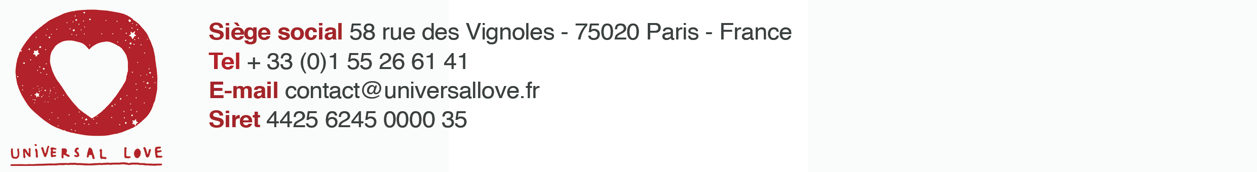 ANNEXE AU RÈGLEMENTFICHE DE RENSEIGNEMENTSAssociation Loi 1901 assujettie à la TVA                N°TVA : FR 56 442562450                       N° SIRET : 442 562 450 00035Établissement participantÉtablissement participantnomadresseprofesseur de l’Établissement en charge du suivi du Concours professeur de l’Établissement en charge du suivi du Concours nom et prénom(s)adresse e-mailnuméro de téléphonenom du cursus pédagogique suivi par les Candidats et nom de la classe le cas échéantCandidatsayant participé à la création de la Parure 1Candidatsayant participé à la création de la Parure 1Candidat 1Candidat 1nom et prénom(s)adresse e-mailNuméro de téléphoneCandidat 2nom et prénom(s)adresse e-mailnuméro de téléphoneCandidat 3nom et prénom(s)adresse e-mailnuméro de téléphoneCandidat 4nom et prénom(s)adresse e-mailnuméro de téléphoneCandidat 5nom et prénom(s)adresse e-mailnuméro de téléphoneNom de la Parure 1Nom de la Parure 1Photographie(s) ou dessin(s) de la Parure 1Descriptif de la ParureTechniques utilisées